KIA SELTOS X-LINE HOÀN TOÀN MỚI – THÊM LỰA CHỌN CHO KHÁCH HÀNG TRẺ HIỆN ĐẠIKia Seltos phiên bản X-Line hoàn toàn mới sử dụng động cơ tăng áp 1.4T cho khả năng vận hành mạnh mẽ, ngoại thất khác biệt với các điểm nhấn màu đen bóng và màu cam cá tính, nội thất sang trọng kết hợp ghế da màu xanh Indigo Pera và cùng logo X-line độc đáo với giá bán 709 triệu đồng.Phân khúc SUV cỡ B được đánh giá là một trong những phân khúc sôi động với nhiều mẫu xe đến từ các thương hiệu ô tô lớn. Không chỉ thu hút được sự quan tâm rất lớn của khách hàng nhờ thiết kế trẻ trung, hiện đại và giàu tiện nghi hợp “gu” người dùng mà các mẫu xe gầm cao phân khúc B còn sở hữu giá bán hấp dẫn phù hợp với ngân sách của nhiều người Việt khi mua ô tô lần đầu. Trong đó, Kia Seltos đang là mẫu xe dẫn đầu xu hướng và được nhiều khách hàng tin chọn hàng đầu phân khúc SUV hạng B. Mẫu xe gầm cao của Kia ngay từ khi gia nhập phân khúc, chỉ trong thời gian ngắn đã liên tục gặt hái nhiều thành công và được minh chứng bằng doanh số vô cùng ấn tượng, liên tiếp vào top 10 xe bán chạy hàng tháng và liên tục giữ vững vị trí dẫn đầu phân khúc với doanh số đến nay hơn 37.200 xe. Để đáp ứng nhu cầu và thị hiếu ngày càng tăng của khách hàng, đặc biệt là các khách hàng yêu thích những phiên bản đặc biệt và cao cấp của mẫu xe SUV đô thị Kia Seltos, Kia Việt Nam giới thiệu phiên bản 1.4T X-Line hoàn toàn mới với giá bán 709 triệu đồng.Bên cạnh kiểu dáng và trang bị tương tự phiên bản cao cấp GT-Line, phiên bản X-Line còn được nâng cấp một số điểm khác biệt ở cả ngoại và nội thất mang đến lựa chọn mới cho khách hàng muốn trải nghiệm một mẫu xe có khả năng vận hành mạnh mẽ với những điểm nhấn thời trang, riêng biệt so với các mẫu xe trong phân khúc B-SUV.  Cụ thể, phiên bản1.4T X-Line sở hữu diện mạo thời trang và cá tính hơn với bodykit X-Line. Nhìn từ phía trước, mẫu xe tạo ấn tượng với viền ga lăng và ốp cản trước sơn đen bóng phối viền màu cam tạo điểm nhấn riêng biệt, cuốn hút ngay cái nhìn đầu tiên. Thân xe nổi bật với bộ mâm đa chấu 17’’ có cùm phanh trước và viền logo tone màu cam thể thao và cá tính; ốp hông được sơn đen kết hợp với viền màu cam tạo sự tương phản. Ở phần đuôi xe, ốp cản sau được sơn đen bóng nổi bật với viền cam tạo sự đồng nhất với phần đầu xe; thanh ngang nối liền 2 cụm đèn hậu cũng được sơn đen bóng kết hợp thêm logo X-Line gắn ở phía sau tạo điểm nhấn.  Không gian bên trong phiên bản X-Line tạo sự khác biệt với tone màu xanh Indigo Pera độc đáo; ghế da được thêu logo X-Line nổi bật. Vô lăng D-cut trên phiên bản này được gắn logo Seltos; Bọc cần số và bệ tỳ tay được cách điệu với viền chỉ màu xám. Đặc biệt, Kia Seltos 1.4T X-Line còn được trang bị rèm che nắng phía sau mang đến sự thoải mái cho hành khách ở các vị trí. Phiên bản X-Line cũng được trang bị hệ thống lọc không khí cao cấp. Hệ thống này được điều khiển trên màn hình giải trí đa phương tiện với kích thước lớn nhất phân khúc lên đến 10.25’’. Đặc biệt, chất lượng không khí sẽ được hiển thị theo màu sắc và luồng không khí theo 5 chế độ. Người dùng có thể dễ dàng kiểm tra tình trạng không khí hiện tại bằng số hiển thị AQI (Air Quality Index) với màn hình LED được trang bị trên hệ thống. Với khả năng loại bỏ đến 95% bụi trong vòng 25 phút theo tiêu chuẩn trong phòng, hệ thống lọc không khi cao cấp sẽ hỗ trợ khử khuẩn, thanh lọc không khí và các mùi khó chịu bên trong xe, đem lại bầu không khí trong lành, giúp những người ngồi trên xe cảm thấy thoải mái, dễ chịu, hạn chế được tình trạng say xe hoặc nhiều bệnh lí khác về đường hô hấp. Bên cạnh đó, ngoài yếu tố bodykit X-Line thời trang và ấn tượng, phiên bản Seltos 1.4T X-Line còn hứa hẹn mang đến sự phấn khích cho người lái với động cơ tăng áp 1.4 Turbo thế hệ mới với công nghệ tăng áp giúp gia tăng công suất 138 Hp và moment xoắn 242Nm mang lại khả năng vận hành mạnh mẽ, tiết kiệm nhiên liệu. Bên cạnh đó, hộp số 7 cấp ly hợp kép (DCT) cho phép thời gian chuyển số nhanh, mang đến cảm giác lái đầy cảm xúc cùng với mức tiêu hao nhiên liệu tối ưu kết hợp 3 chế độ lái và 3 chế độ địa hình giúp mẫu xe di chuyển linh hoạt trên đa dạng địa hình. Kia Seltos hiện được THACO AUTO phân phối tại thị trường Việt Nam với 5 phiên bản khác nhau là Deluxe, Luxury, Premium, GT-Line và X-Line Trong đó, 3 phiên bản Deluxe, Luxury và Premium đều được trang bị 2 tùy chọn động cơ 1.4 Turbo và 1.6 MPI, phiên bản GT-Line và X-Line chỉ có duy nhất trang bị động cơ 1.4 Turbo. Khách hàng có thể lựa chọn đa dạng màu ngoại thất với 11 tùy chọn sắc màu, với biến thể 1 tông và 2 tông màu độc đáo. Với sự đa dạng về phiên bản và màu sắc cũng như ưu thế về thiết kế và trang bị tiện nghi hiện đại, Kia Seltos hứa hẹn mang đến những trải nghiệm khác biệt, khẳng định phong cách riêng cho chủ sở hữu. Chi tiết phiên bản và giá bản của mẫu xe Kia Seltos: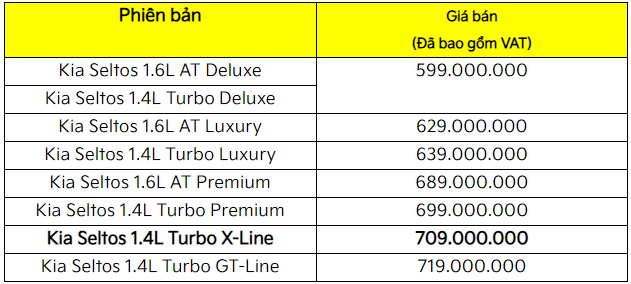 